ApstiprinātsAlojas novada domes Iepirkumu komisijas2020. gada 13. jūlija sēdēProtokola Nr.CA/2020/37-01 Cenu aptaujaID Nr.CA/2020/37“Veselīga uztura nodarbību vadīšana projekta “Pasākumi vietējās sabiedrības veselības veicināšanai un slimību profilaksei Alojas novadā” Nr.9.2.4.2/16/I/028 ietvaros”NOTEIKUMI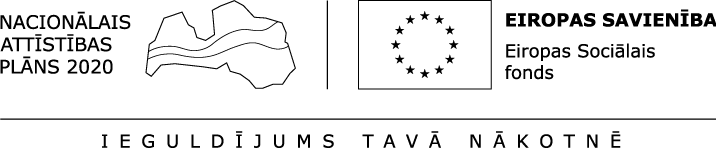 Alojā, 2020Vispārīgā informācijaPasūtītājs:Cenu aptauja tiek veikta Eiropas Sociālā fonda līdzfinansētā projektā “Pasākumi vietējās sabiedrības veselības veicināšanai un slimību profilaksei Alojas novadā”, Nr.9.2.4.2/16/I/028. Līgums ar cenu aptaujas uzvarētāju tiks slēgts pēc Alojas novada domes un CFLA vienošanās grozījumu noslēgšanas par projekta īstenošanu 2020.-2023. gadam. Tikai tādā gadījumā, ja tiks noslēgta vienošanās un tikai tad, ja CFLA neliks aktivitāti izņemt ārā.Informācija par cenu aptaujas priekšmetuVeselīga uztura nodarbību vadīšana  atbilstoši tehniskai specifikācijai.Maksimālā cena, par kuru pasūtītājs slēgs līgumu par pakalpojuma sniegšanu, ir EUR 1200,00, iekļaujot visas ar iepirkuma priekšmetu saistītās izmaksas, tai skaitā nodokļusPrasības pretendentiem:Jānodrošina kvalificēts veselības/uztura speciālists vai ārstniecības persona ar  pieredzi vismaz 3 izglītojošu pasākumu (lekciju, semināru, grupu nodarbību un/vai citu izglītojošu pasākumu) vadīšanā par veselīga uztura tēmu. Pakalpojuma izpildes termiņš :  2020.-2022.gadsPiedāvājuma izvēles kritērijs: cenu aptaujas noteikumiem atbilstošs piedāvājums ar zemāko cenu.Iesniedzamie dokumenti: Pieteikums cenu aptaujai; Finanšu piedāvājums; Speciālista CV, kas apliecina speciālistu atbilstību 3. punktā minētajām prasībām, kā arī izglītības dokumentu kopijas (piemēram, sertifikāts, diploms, profesionālās izglītības programmā apgūto mācību priekšmetu saraksts).Pakalpojuma apmaksa:  10 darba dienu laikā  pēc pakalpojuma veikšanas, pieņemšanas -  nodošanas akta parakstīšanas un rēķina iesniegšanas. Piedāvājumu iesniegšanas termiņš: cenu piedāvājumi jāiesniedz līdz 2020. gada 22. jūlijam. Piedāvājumi var tikt iesniegti: iesniedzot personīgi Alojas novada domē, Jūras ielā 13, Alojā, Alojas novadā; nosūtot pa pastu vai nogādājot ar kurjeru, adresējot: Alojas novada dome, Jūras iela 13, Aloja, Alojas novads, LV-4064; nosūtot elektroniski uz e-pastu dome@aloja.lvIzslēgšanas nosacījumiPretendents tiek izslēgts no dalības cenu aptaujā, ja piedāvājumu iesniegšanas pēdējā dienā attiecībā uz pretendentu, kam būtu piešķiramas līguma slēgšanas tiesības, konstatēti sekojoši apstākļi:Pasludināts tā maksātnespējas process (izņemot gadījumu, kad maksātnespējas procesā tiek piemērota sanācija vai cits līdzīga veida pasākumu kopums, kas vērsts uz parādnieka iespējamā bankrota novēršanu un maksātspējas atjaunošanu), apturēta vai pārtraukta tā saimnieciskā darbība, uzsākta tiesvedība par tā bankrotu vai līdz līguma izpildes paredzamajam beigu termiņam tas būs likvidēts;tam Latvijā un valstī, kurā tas reģistrēts vai atrodas tā pastāvīgā dzīvesvieta (ja tas nav reģistrēts Latvijā vai Latvijā neatrodas tā pastāvīgā dzīvesvieta), ir nodokļu parādi, kas kopsummā katrā valstī pārsniedz 150 EUR.Piedāvājumu vērtēšana un piedāvājuma izvēles kritērijsPiedāvājuma izvēles kritērijs ir cenu aptaujas noteikumiem atbilstošs piedāvājums ar zemāko cenu.Pēc lēmuma pieņemšanas visi pretendenti tiks informēti par komisijas pieņemto lēmumu. Informācija par rezultātiem tiks nosūtīta elektroniski uz pretendenta norādīto e-pasta adresi.Iepirkumu komisijas priekšsēdētāja	                                               Liene BergaPIETEIKUMScenu aptaujai “Veselīga uztura nodarbību vadīšana projekta “Pasākumi vietējās sabiedrības veselības veicināšanai un slimību profilaksei Alojas novadā” Nr.9.2.4.2/16/I/028 ietvaros”INFORMĀCIJA PAR PRETENDENTUPasūtītājs: Alojas novada dome, Jūras iela 13, Aloja, Alojas novads, LV-4064.Ar šī pieteikuma iesniegšanu:piedāvājam veikt Nodarbības baseinā projekta “Pasākumi vietējās sabiedrības veselības veicināšanai un slimību profilaksei Alojas novadā” Nr.9.2.4.2/16/I/028,  ietvaros, saskaņā ar cenu aptaujas noteikumiem un darba uzdevumu;apstiprinām, ka esam iepazinušies ar cenu aptaujas noteikumiem, to pielikumiem un piekrītam visiem tajos minētajiem nosacījumiem, tie ir skaidri un saprotami, iebildumu un pretenziju pret tiem nav;apliecinām, ka nekādā veidā neesam ieinteresēti nevienā citā piedāvājumā un nepiedalāmies nevienā citā piedāvājumā, kas iesniegts šajā cenu aptaujā;visas piedāvājumā sniegtās ziņas ir precīzas un patiesas.2020. gada ___. ___________________________________________________________________________________Pretendenta likumīgā pārstāvja vai pilnvarotās personas paraksts, tā atšifrējumsTEHNISKĀ SPECIFIKĀCIJAPretendents nodrošina četru nodarbību vadīšanu, kurās apmeklētāji tiktu informēti par veselīga uztura pamatprincipiem ģimenē, par pārtikas nepanesamību, tiktu salīdzināti produktu marķējumi utml., tēmu pielāgojot mērķauditorijai. Katrā nodarbībā jāiekļauj praktiskās daļa, kuras laikā apmeklētājiem tiks piedāvāts apgūt veselīga uztura pagatavošanas pamatprincipus.Mērķauditorija –  līdz 20 dalībniekiem katrā nodarbībā, t.sk. iedzīvotāji, kuri dzīvo teritorijā ārpus pilsētām, trūcīgie iedzīvotāji, bezdarbnieki, personas ar invaliditāti, iedzīvotāji, kas vecāki par 54 gadiem.Nodarbībai nepieciešamās telpas nodrošina pasūtītājs.Vienas nodarbības ilgums 3 stundas (180 minūtes).Nodarbību norises vietas:Alojas novada Puikules kopienas centrs “Puikules muiža”;Ungurpils uzņēmējdarbības centrs– bibliotēka “Sala”.Pretendents ir atbildīgs par nokļūšanu līdz darba norises vietai.Par precīzu nodarbības norises tēmu, datumu un laiku Pretendents ar Pasūtītāju vienojas vismaz 14 dienas pirms nodarbības norises.Pretendents nodrošina nepieciešamo pārtikas produktu iegādi meistarklašu norisei. Vienas nodarbības laikā tiek pagatavoti vismaz 2 (divi) ēdieni,  nodrošinot dalībnieku līdzdarbošanos ēdiena pagatavošanā – individuāli vai grupās.Pirms praktiskās daļas tiek veikta dalībnieku instruktāža par inventāra izmantošanu un higiēnas prasībām attiecībā uz ēdiena pagatavošanu.Pretendents apņemas nodarbību laikā nodrošināt darba drošības, ugunsdrošības un elektrodrošības noteikumu ievērošanu. Tiek izmantoti kvalitatīvi, svaigi produkti.Pretendents nodrošina lekciju dalībnieku reģistrēšanu Pasūtītāja sagatavotā reģistrācijas lapā.Pretendents nodošina pasākuma publicitāti (afišu, reklāmu Alojas novada mājas lapā, vizuālos uzskates līdzekļus u.c.), ievērojot Eiropas savienības fondu publicitātes vadlīnijas) Pretendents nodrošina publikācijas sagatavošanu brīvā formā par pasākuma norisi. Publikācija sevī ietver informāciju par pasākumu  –  saturu, norises grafiku, izmantotajiem uzskates, izdales, u.c., materiāliem, dalībnieku skaitu, pasākumu efektivitātes izvērtējumu, papildus sniedzot priekšlikumus par attiecīgajai mērķauditorijai nepieciešamajiem papildus pasākumiem. Publikāciju iesniedz Pasūtītājam kopā ar pakalpojuma pieņemšanas – nodošanas aktu un rēķinu.Pretendents veic pasākuma fotofiksāciju un iesniedz pasūtītājam fotogrāfijas digitālā veidā. Tāpat pretendents iesniedz fotogrāfijas un citu materiālus, kuros redzama publicitātes vadlīniju ievērošana.FINANŠU PIEDĀVĀJUMS Cita nodokļa gadījumā, norādīt konkrēto nodokli un tā likmi.Cenā ietvertas visas izmaksas, kas tieši vai netieši saistītas ar pakalpojuma nodrošināšanu, tajā skaitā visi piemērojamie nodokļi un valsts noteiktie obligātie maksājumi pakalpojuma pilnīgai un kvalitatīvai izpildei.Mēs piekrītam visām PASŪTĪTĀJA cenu aptaujas noteikumu izvirzītajām prasībām. Apliecinām, ka Finanšu piedāvājumā piedāvātajā cenā ir iekļautas visas izmaksas, kas ir saistītas ar darbu izpildi, tajā skaitā darbaspēka izmaksas, nodokļi, nodevas un citas saistītās izmaksas. Finanšu piedāvājumā norādītā cena visā līguma izpildes laikā ir nemainīga un nav pakļaujama nekādām izmaiņām.2020. gada ___. ___________________________________________________________________________________Pretendenta likumīgā pārstāvja vai pilnvarotās personas paraksts, tā atšifrējumsLaukus datums un paraksts neaizpilda, ja dokuments parakstīts ar drošu elektronisko parakstu un satur laika zīmoguPasūtītāja nosaukums Alojas novada domeJuridiskā adrese Jūras iela 13, Aloja, Alojas novads, LV-4064Reģistrācijas Nr.90000060032Tālruņa Nr. 64023925E-pasta adresedome@aloja.lv Pasūtītāja mājaslapa internetāwww.aloja.lvKontaktpersonaAlojas novada domes attīstības nodaļas vadītāja Jana Mošura, t.26153725, e-pasts: jana.mosura@aloja.lvPretendenta nosaukumsReģistrācijas Nr.Pretendenta bankas rekvizītiAdreseTālr. Nr.E-pasta adreseKontaktpersonas vārds, uzvārdsKontaktpersonas tālr. Nr. un e-pasta adresePlānotā līgumcena Vienas nodarbības cena EUR bez PVN Nodarbību skaits Kopā EUR Veselīga uztura nodarbības4PVN, 21%PVN, 21%PVN, 21%Summa kopā ar PVNSumma kopā ar PVNSumma kopā ar PVN